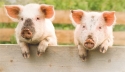 24.09.2013 – Vorträge Schwein8.00-9.00Registrierung der Teilnehmer9.00-9.15Begrüßung der Gäste und der Teilnehmer und Eröffnung des  Forums - Dr. Aleksander Skoracki9.15-9.30Aktivität der Abteilung Wielkopolska der  Polnischen Gesellschaft der Tierärztlichen Wissenschaften -  Dr. Piotr KneblewskiSESSION I		9.30-10.15Effektive Anwendung von Laboruntersuchungen in der Diagnostik der ansteckenden Krankheiten - Prof. Tomasz Stadejek (Polen)10.15-11.15Diagnostik im Impfbetrieb - hilfreich oder irreführend - Dr. Pieter Mesu (Deutschland)                  Vortrag unter Anwendung von TED-System (Tele-Dialog)11.15-12.00Kaffeepause und Besuchsmöglichkeit bei der PharmaausstellungSESSION II		12.00-12.30Staatliches Programm zur Kontrolle der PRRS-Infektion in Ungarn - Dr. Gyula Balka (Ungarn)12.30-13.00Einschleppen von dem PRRS-Virus mit dem importiertem in die Schweiz Ebersamen - Prof. Gerti Schüpbach (Schweiz)13.00-13.45Kontrolle der ansteckenden Schweinekrankheiten mithilfe von autogenen Impfstoffen: Bedingungen, Möglichkeiten und Beschränkungen - Dr. Thomas Noé (Deutschland)13.45-14.30Von der Theorie für die Praxis - die ersten Feldergebnisse von der Anwendung der Ecoporc Shiga one Shot Vaccine gegen die Ödemkrankheit - Dr. Kathrin Lillie-Jaschniski (Deutschland)14.30-15.30	Mittagspause und Besuchsmöglichkeit bei der PharmaausstellungSESSION  III	15.30-16.00Ökonomische Folgen einer durch PCV2 bedingten Infektion - Prof. Heiko Nathues (Schweiz) 16.00-16.15	Firmenpräsentation16.15-17:00Anatomische Strukturen des Sau-Gesäuges: ein Eckstein der Milchqualität - Dr. Stefan Viebahn (Deutschland)17.00-17:30Wie kann man dem Sommerloch in der Fruchtbarkeit der Sauen entgegenwirken - Dr. Olli Peltoniemi (Finland)17.30-17.45Zusammenfassung des ersten Forumstages -  Prof. Jędrzej Jaśkowski 19.00Abendprogramm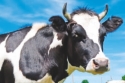 25.09.2013 – Vorträge Rind8.00-9.00Registrierung der Teilnehmer9.00-9.15Begrüßung der Gäste und der Teilnehmer - Dr. Aleksander Skoracki9.15-9.30Professor Edward Malinowski in memoriam - prof. Jędrzej Jaśkowski  (Polen)SESSION I9.30-10.00Rolle des Tierarztes in der Nahrungsproduktion - wo geht es hin? - Prof. Heiko Nathues (Schweiz)10.00-10.30Analyse der Herdengesundheit auf Grund der Zellzahl bei Einzelkühen -Dr. Wiesław Niewitecki (Polen)11.30-11.15Vorgehen bei erhöhter Zellzahl in der Herdensammelmilch - Dr. Reinhard Tschischkale (Deutschland)11.15-12.00 Kaffeepause und Besuchsmöglichkeit bei der PharmaausstellungSESSION  II12.00-12.45Akute Mastitis: Entstehung - Diagnose - Prognose - Therapie - Dr. Reinhard Tschischkale (Deutschland)12.45-13.30Mastitis - eine Herausforderung für Therapie und Management - Dr. Georg Eller (Deutschland)13.30-14.15Zitzendiadnostik und Behandlung von Zitzenerkrankungen einschließlich der Endoskopie - Dr. Rupert Ebner (Deutschland)14.15-14.30Firmenpräsentation14.30-15.30Mittagspause und Besuchsmöglichkeit bei der PharmaausstellungSESSION  III15.30-16.15Auswirkungen einer Mischung aus organischen Säuren, Zimtaldehyd und einer zellenaufbrechenden Substanz auf die Gewichtsentwicklung und den Gesundheitsstatus von Kälbern - Dr. Renata Urbaityte (Österreich)16.15-17.00Wie sind die optimalen Fortpflanzungsparameter beim Milchvieh zu erlangen  - Dr. Grzegorz Dejneka (Polen)17.00-17.30Laparoskopie beim Rind - Dr. Marlene Sickinger (Deutschland)17.30-17.45Zusammenfassen des zweiten Forumstages und Schließung des Forums -  Prof. Jędrzej Jaśkowski Alle Vorträge werden simultan übersetzt.23.09.2013 - Workshop-Schwein15.00-18.00Atemwegserkrankungen beim Schwein	Das Workshop wird in einer Diskussion zwischen zwei Fachtierärzten für Schweine - Herrn Pieter Mesu (Holland/Deutschland) und Herrn Paweł Wróbel (Polen) und den Teilnehmern, unter Verwendung von PP-Präsentation und zahlreichen Bildern, durchgeführt. Die Diskussion wird von Herrn Prof. Tomasz Stadejek moderiert.Während des Workshops werden unter anderem folgende Themen abgehandelt:·         Organbefundung am Schlachtband: praktische Aspekte·         Möglichkeiten in der Diagnostik zur Aufklärung von Atemwegsinfektionen: Fallbeispiele·         Besprechung der, von den Teilnehmer gemeldeten Praxisfällegegen 16.30 KaffeepauseDie Workshopsdiskussion wird simultan übersetzt.26.09.2013 - Workshop-Rind8.30-11.00Die wichtigen Bereiche für die Eutergesundheit (Fütterung, Haltung und Melken) aufsuchen und besprechen - Dr. Reinhard Tschischkale (Deutschland)11.00-11.30 Kaffeepause 11.30-13.45Praxisstrategien zur Erhaltung der Eutergesundheit - Dr. Georg Eller (Deutschland)13.45-14.30Mittagspause14.30-16.00Behandlung von Zitzenerkrankungen einschließlich der Endoskopie - Dr. Rupert Ebner (Deutschland)16.00-16.30Kaffeepause 16.30-19.30Endoskopische Reposition und Fixation des linksseitig verlagerten Labmagens nach Janowitz - Dr. Jaroslaw Czeladko (Polen) und Dr. Marlene Sickinger (Deutschland)Alle Workshops-Rind werden konsekutiv gedolmetscht.Die Orts der Schweine- und Rinder-Workshops werden den Teilnehmer von den Veranstalter mitgeteilt.